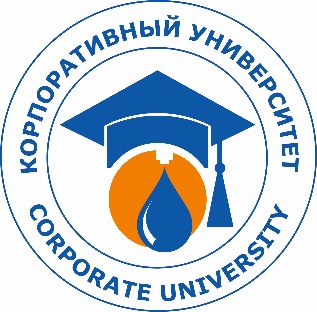 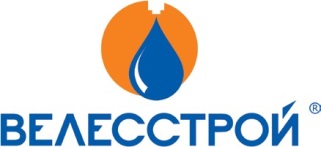 KonkursZa učešće u programu stipendijaza 2019/2020 školsku godinu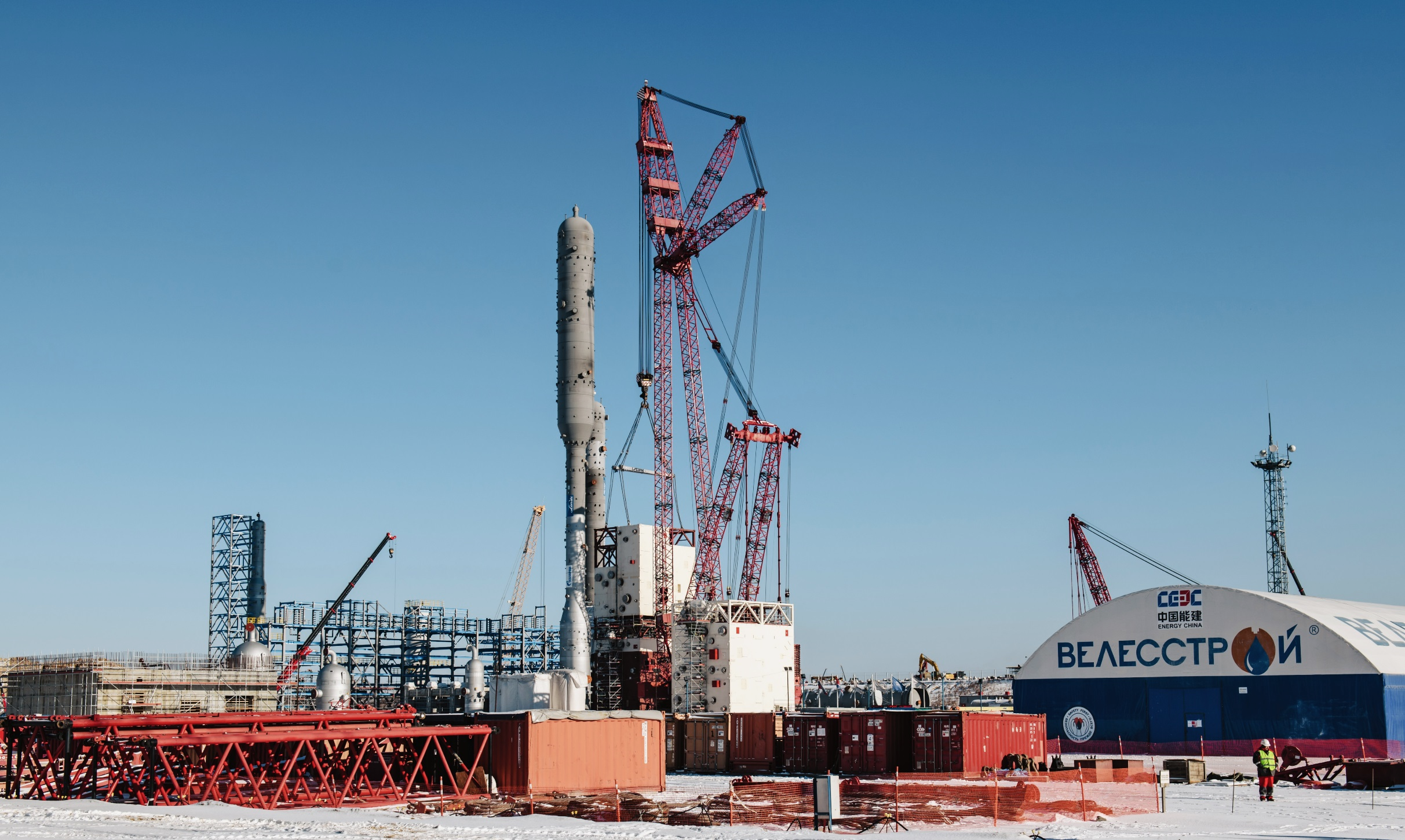 Prijave sa biografijom, motivacionim pismom, uverenjem o upisanoj godini, položenimispitima i prosečnoj oceni slati na stipendijevelesstroy@velesstroycc.rsdo 15. novembra 2019. godine.Samo kandidati koji ispunjavaju gore navedene uslove biće pozvani na intervju.Sa kandidatima koji su odabrani za program stipendiranja biće zaključeni ugovori o stipendiranju.Sve informacije o programu stipendiranja možete dobiti putem telefona 064/8638334